HIER WERKEN WE AANBijdrage vanuit ELFPO 	euro. 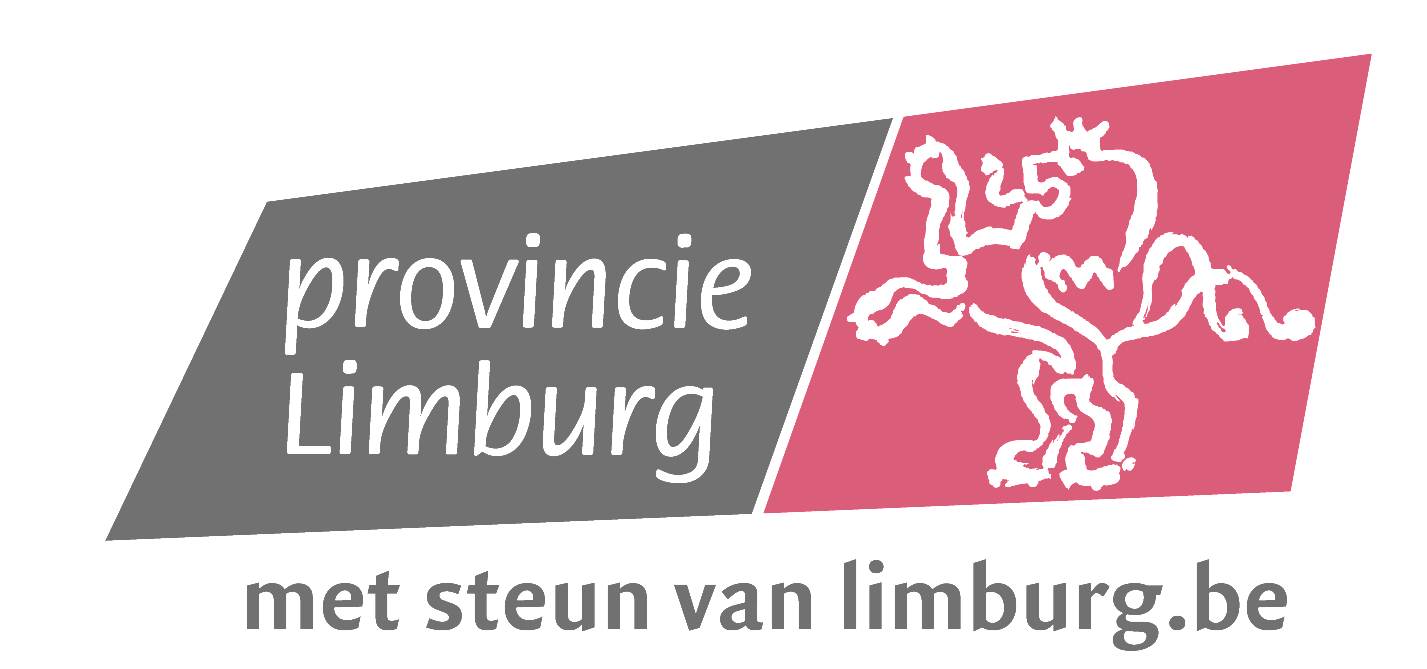 